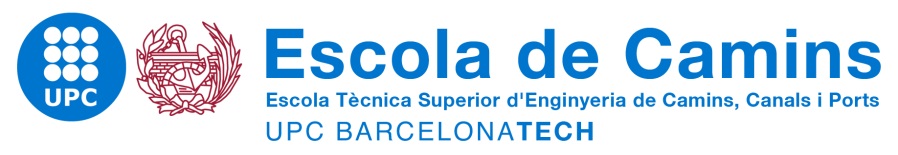 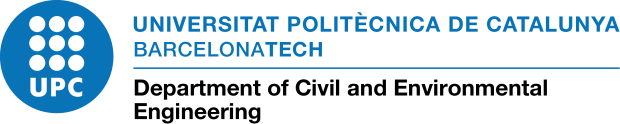 Title of the thesis:Author:						Supervisor/s:Doctoral Program: Proposal of the Examination PanelThe members of the Examination Panel must be doctors, recognized in their scientific or technological fields and with an accredited research capacity and experience in the area.
Academics in the Spanish system have an accredited research capacity and experience when one of the following requirements is met:To supervise at least one doctoral thesis in the last 5 years.To have a positive evaluation of a Six-Year Research Period obtained in the last 7 years.To be researcher or principal investigator in a project financed by an external public institution, granted in competitive regime. For the Academic Commission to be able to evaluate the adequacy of the proposed members, please fill in the data of the following tables and attach the corresponding abbreviated curriculums.1 CHAIR: 2 SECRETARY: 3 MEMBER: SUBSTITUTE MEMBERS:4 SUBSTITUTE MEMBER: 5 SUBSTITUTE MEMBER: Name and SurnamePassport, ID numberResearcher IDsResearcher IDResearcher IDResearcher IDResearcher IDResearcher IDsOrcid codeOrcid codeOrcid codeOrcid codeResearcher IDsScopus numberScopus numberScopus numberScopus numberUniversity/InstitutionDepartmentPhone numbere-mailCurrent positionFromFromFromPhDUniversity:University:University:University:University:University:University:Year:Year:Last Six-Year Research Evaluation(Academics in Spanish system)Last Six-Year Research Evaluation(Academics in Spanish system)Supervised ThesesSupervised ThesesResearch projectsResearch projectsPublicationsPublicationsName and SurnamePassport, ID numberResearcher IDsResearcher IDResearcher IDResearcher IDResearcher IDResearcher IDsOrcid codeOrcid codeOrcid codeOrcid codeResearcher IDsScopus numberScopus numberScopus numberScopus numberUniversity/InstitutionDepartmentPhone numbere-mailCurrent positionFromFromFromPhDUniversity:University:University:University:University:University:University:Year:Year:Last Six-Year Research Evaluation(Academics in Spanish system)Last Six-Year Research Evaluation(Academics in Spanish system)Supervised ThesesSupervised ThesesResearch projectsResearch projectsPublicationsPublicationsName and SurnamePassport, ID numberResearcher IDsResearcher IDResearcher IDResearcher IDResearcher IDResearcher IDsOrcid codeOrcid codeOrcid codeOrcid codeResearcher IDsScopus numberScopus numberScopus numberScopus numberUniversity/InstitutionDepartmentPhone numbere-mailCurrent positionFromFromFromPhDUniversity:University:University:University:University:University:University:Year:Year:Last Six-Year Research Evaluation(Academics in Spanish system)Last Six-Year Research Evaluation(Academics in Spanish system)Supervised ThesesSupervised ThesesResearch projectsResearch projectsPublicationsPublicationsName and SurnamePassport, ID numberResearcher IDsResearcher IDResearcher IDResearcher IDResearcher IDResearcher IDsOrcid codeOrcid codeOrcid codeOrcid codeResearcher IDsScopus numberScopus numberScopus numberScopus numberUniversity/InstitutionDepartmentPhone numbere-mailCurrent positionFromFromFromPhDUniversity:University:University:University:University:University:University:Year:Year:Last Six-Year Research Evaluation(Academics in Spanish system)Last Six-Year Research Evaluation(Academics in Spanish system)Supervised ThesesSupervised ThesesResearch projectsResearch projectsPublicationsPublicationsName and SurnamePassport, ID numberResearcher IDsResearcher IDResearcher IDResearcher IDResearcher IDResearcher IDsOrcid codeOrcid codeOrcid codeOrcid codeResearcher IDsScopus numberScopus numberScopus numberScopus numberUniversity/InstitutionDepartmentPhone numbere-mailCurrent positionFromFromFromPhDUniversity:University:University:University:University:University:University:Year:Year:Last Six-Year Research Evaluation(Academics in Spanish system)Last Six-Year Research Evaluation(Academics in Spanish system)Supervised ThesesSupervised ThesesResearch projectsResearch projectsPublicationsPublications